Starchenko Yuriy AnatoliyevichExperience:Position applied for: 2nd OfficerDate of birth: 15.12.1969 (age: 47)Citizenship: UkraineResidence permit in Ukraine: YesCountry of residence: UkraineCity of residence: OdessaPermanent address: Segedskaya str. 16 apt 98Contact Tel. No: +38 (093) 798-73-54 / +38 (095) 558-95-60E-Mail: Yuriy300d@mail.ruSkype: NoU.S. visa: NoE.U. visa: NoUkrainian biometric international passport: Not specifiedDate available from: 01.07.2045English knowledge: GoodMinimum salary: 3200 $ per monthPositionFrom / ToVessel nameVessel typeDWTMEBHPFlagShipownerCrewing2nd Officer06.11.2012-15.04.2013Cape MelbourneBulk Carrier196260B+W-DominicaTech project, Odessa UkraineTech project, Odessa Ukraine2nd Officer16.12.2011-03.03.2012Don MaxDry Cargo9435Wartsila6300kWST KITTS & NEVISTech project, Odessa UkraineTech project, Odessa Ukraine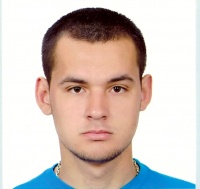 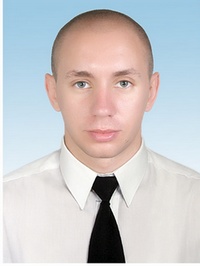 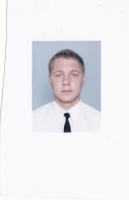 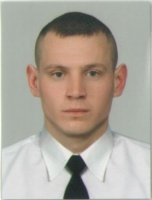 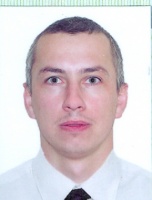 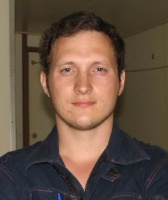 